«Приключения Подсолнушка» 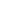 Осенний праздник в средней группе.Под музыку в зал заходят дети с листочками, их встречает Осень. Осень. Я, Осень золотая, на праздник к вам пришла.             Осенние листочки всем деткам раздала.             Я ветерком подую, и листья полетят.             А детки с ними танец исполнить нам хотят. Танец осенних листочков. Осень. А теперь листочки эти соберутся все в букете. Дети отдают листочки Осени Осень. Вот какой большой букет!             Ярче красок в мире нет! Мы его поставим в вазу, рассядемся поудобнее и будем продолжать наш праздник. А теперь, мои друзья, расскажите про меня! Кто сегодня в парке нашемЛистья красками раскрасил?И кружит их, с веток сносит?Это наступила осень!Осень краски собираетВ свой заветный сундучок.Крепко-крепко запираетСундучок тот на крючок!Осень красит золотом Рощи и леса. Слышатся прощальные Птичьи голоса. Алые и жёлтые Ветер листья рвёт, Кружит, кружит в воздухе Пёстрый хоровод. Солнышко лишь выглянет, Спрячется опять. Долго лето красное Будем вспоминать. А ещё к нам осень Тучку принесла. Льёт из этой тучки Дождь как из ведра. Осень. Правильно, ребятки! А дождика моего не испугаетесь? (Ответ детей) Нам совсем не страшно Бегать под дождём. Мы про дождик даже Песенку споём! Песня  Осень. Спасибо, милые певцы.             Я вас хвалю, вы молодцы! Я – осень листопадная, золотая, дождливая. А ещё меня называют урожайной, потому что осенью собирают богатый урожай овощей, фруктов, грибов, хлеба. А сейчас, мои ребятки, отгдайте-ка загадки: И зелен, и густ на грядке вырос куст. Покопай немножко, под кустом… (картошка) Прежде чем его мы съели, все наплакаться успели. (лук) Наши поросятки выросли на грядке, К солнышку бочком, хвостики крючком. (огурцы) Осень. Молодцы! Вы загадки отгадали. За это я с вами поиграю. Поможете урожай собрать с огородных грядок? Игра «Собери урожай» В двух обручах муляжи овощей. На другом конце зала – корзинки. Двое детей переносят из обруча в корзину по одному овощу: кто быстрее. Осень. Весь урожай собрали! Молодцы! Посмотрите внимательно, ничего на грядках не оставили? (ответ детей) За дверью слышится плач, всхлипывания. Осень. Дети, что это такое?             Кто из вас плачет? (никого не находит)             Да кого же так обидели?             Откуда слышится этот горький плач? (дети показывают) Отсюда? Осень открывает дверь. Заходит Подсолнух. Осень. Ребята, да это же Подсолнух! Подсолнух, здравствуй! Подсолнух (сквозь слёзы). Здравствуйте! Осень. Почему ты так горько плачешь? Что случилось? Подсолнух. Как мне не плакать? Весь урожай собрали, а меня на огороде забыли. Никому я не нужен. (Плачет) Осень. Дети, как же нам помочь Подсолнушку? А давайте его пригласим на наш праздник, развеселим его. Подсолнушек, будь гостем на нашем празднике, веселись вместе с нами! Подсолнух. Я так рад! Спасибо вам, ребята! А в игру со мной поиграете? Игра «Подсолнухи» У забора он растёт
И как солнышко цветёт.
(поднимаем руки вверх и кружимся вокруг себя)
Посмотрите же скорей,
Вертит головой своей:
Солнце повернёт куда,
Сразу смотрит он туда!
(поворачиваем голову из стороны в сторону)
Он под солнышком живёт,
Рано с солнышком встаёт.
(присели, встали, вытянув руки вверх)
Любит его солнышко!
Зовут его – ПОДСОЛНУШКОМ!
(гладим себя по головке)
Подсолнух. Вот сколько у меня друзей -подсолнушек появилось! Под музыку в зал влетает Ворона, пролетает по залу, останаливается возле Подсолнуха. Ворона. А вот и мой Подсолнушек!               Ты зачем ушёл с огорода?                Кар-кар-кар! Кошмар!                Я тебя насилу нашла. Подсолнух. Меня пожалели ребята и пригласили на праздник. Ворона. Праздник? Кар-кар-кар! Какой ещё праздник? Осень. Дети, какой у нас праздник? Дети. Праздник Осени. Ворона. Подумаешь… Кар-кар-кар! А это мой Подсолнушек, я его первая нашла! Подсолнушек. Ребята, помогите! Я не хочу к Вороне, она меня склюёт! (Прячется за детей) Осень. Уважаемая Ворона, куда ты так торопишься? Лучше посмотри, как наши дети умеют плясать. Ворона. Ладно, посмотрю. Только Подсолнушек всё равно будет мой! Пляска в парах Ворона. Ой-ой-ой! Кар! Кар! Кар! Караул! Кошмар! Размахались тут своими руками! Напугали меня! Караул! Спасите! (Улетает из зала) Подсолнух. Спасибо вам, ребята! Вы спасли меня от Вороны. Осень. И тебе спасибо, Подсолнушек, что играл и веселился с нами.             А праздник наш завершается.             И закончим мы его песенкой про осень.ПесняПодсолнух. Ребята, я так рад, что побывал у вас на празднике, познакомился и подружился с вами. И хочу от всей души преподнести вам сюрприз: золотую семечку. Она не простая, а волшебная. Осень. Спасибо, Подсолнушек. А мы приглашаем тебя в нашу группу погостить у нас. Подсолнушек. С удовольствием! Осень. Приглашаем всех на чай!